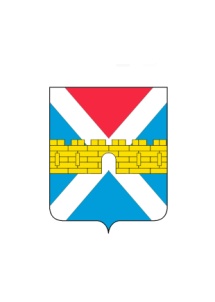 АДМИНИСТРАЦИЯ  КРЫМСКОГО  ГОРОДСКОГО  ПОСЕЛЕНИЯ КРЫМСКОГО РАЙОНАПОСТАНОВЛЕНИЕот 09.02.2021                                                                                                                         № 116город КрымскО внесении изменений в постановление администрации Крымского городского поселения Крымского района от 13 апреля 2016 г. № 476  
«О комиссии по соблюдению требований к служебному поведению муниципальных служащих администрацииКрымского городского поселения  Крымского районаи урегулированию конфликта интересов»В связи с кадровыми перестановками в администрации Крымского городского поселения Крымского района п о с т а н о в л я ю:1. Внести изменения в приложение 2 «Состав комиссии по соблюдению требований к служебному поведению муниципальных служащих администрации Крымского городского поселения Крымского района и урегулированию конфликта  интересов» к постановлению администрации Крымского городского поселения Крымского района от 13 апреля 2016 г. № 476  «О комиссии по соблюдению требований к служебному поведению муниципальных служащих администрации Крымского городского поселения  Крымского района и урегулированию конфликта интересов» и читать его                     в новой редакции (приложение).2. Считать утратившим силу пункт 2 постановления администрации Крымского городского поселения Крымского района от 4  марта 2019 г. № 219 «О внесении изменений в постановление администрации Крымского городского поселения Крымского района от 13 апреля 2016 г. № 476                             «О комиссии по соблюдению требований к служебному поведению муниципальных служащих администрации Крымского городского поселения  Крымского района и урегулированию конфликта интересов».3. Общему отделу администрации Крымского городского поселения Крымского района (Колесник С.С.) обнародовать настоящее постановление                   в соответствии с установленным порядком обнародования муниципальных правовых актов Крымского городского поселения Крымского района.4. Организационному отделу администрации Крымского городского поселения   Крымского   района   (Завгородняя Е.Н.)   разместить   настоящее2постановление на официальном сайте администрации Крымского городского поселения Крымского района в сети Интернет. 5.Постановление вступает в силу со дня  его обнародования.Глава Крымского городского поселения Крымского района                                                                Я.Г.Будагов